THE COUNCILCity of New Orleans      HELENA MORENO		          						JP MORRELLCouncilmember-At-Large						               Councilmember-At-LargeJOSEPH I. GIARRUSSO III             LESLI D. HARRIS                    FREDDIE KING  III              EUGENE J. GREEN, JR.	 OLIVER M. THOMAS, JR.  Councilmember District A	Councilmember District B          Councilmember District C         Councilmember District D          Councilmember District EAGENDARegular Meeting of the City Councilto be held in City Hall Council Chamber on Thursday, July  7, 2022 at 10:00 A.M.ROLL CALLLORA W. JOHNSONCLERK OF COUNCILINVOCATIONPASTOR BRANDON BOUTINUNITED FELLOWSHIP FULL GOSPEL BAPTIST CHURCHPLEDGE OF ALLEGIANCELESLIE D. HARRISCOUNCILMEMBER DISTRICT BNATIONAL ANTHEMPUBLIC E-COMMENT FORMS, RULES AND INFORMATION ARE AVAILABLE AThttps://council.nola.gov/home/APPROVAL OF THE MINUTES – June 9, 2022 and June 23, 2022.Annotation:TO BE APPROVED.SPECIAL ORDERS OF BUSINESSFIRST ORDER OF BUSINESS – PRESENTATION – YMCA OF GREATER NEW ORLEANS BLACK ACHIEVER’S PROGRAM – PASTOR GREGORY T. MANNING, BROADMOOR COMMUNITY CHURCH, AND ERNEST JOHNSON, UBUNTU VILLAGEBrief:	Recognizing the YMCA of Greater New Orleans and the youngmen who successfully completed its Black Achiever's Program.Annotation:ELECTRONICALLY SUBMITTED.(Cm. Harris).TO APPEAR.SECOND ORDER OF BUSINESS – PRESENTATION – RECOGNIZING AND CELEBRATING THE LEGACY OF EDWIN C. WILLIAMS, SR. – JAMES WILLIAMS ON BEHALF OF HIS FAMILYBrief:Remembering Algiers resident Edwin Williams, Sr., who wasmurdered in front of his family in 1943.Annotation:ELECTRONICALLY SUBMITTED.(Cm. King).TO APPEAR.THIRD ORDER OF BUSINESS – Presentation – RECOGNIZING CHANTELL H. REED, DEPUTY DIRECTOR OF THE HEALTH DEPARTMENTBrief:Recognizing Chantell H. Reed, MS-HCM, Doula for her services as Deputy Director for the New Orleans Health Department and extending best wishes as she relocates to Portland, OR to work for the Multnomah County Health Department as Interim Director of Public Health.Annotation:ELECTRONICALLY SUBMITTED.(Cm. Thomas).TO APPEAR.CONSENT AGENDACOMMUNICATION – FROM ERIN SPEARS – CHIEF OF STAFF & COUNSEL, COUNCIL UTILITIES REGULATORY OFFICEBrief:Submitting the transmittal document for communications related to electric and gas utility matters to be received by the Council of the City of New Orleans at its meeting on July 7, 2022:Communications from Entergy New Orleans, LLC (“ENO”)Purchased Gas Adjustments for the July 2002 BillingCycle, submitted pursuant to Resolution R-03-272, UD-Purchased Power Cost Recovery Adjustments for the July 2022 Billing Cycle, submitted pursuant to Resolution R-20-67, UD-18-073.	Fuel Adjustments for the July 2022 Billing Cycle, submitted pursuant to Resolution R-20-67, UD-18-074.	Environmental Adjustments for the July 2022 Billing Cycle, UD-18-07Update Energy Efficiency Cost Recovery Rider, submittedpursuant to Resolutions R-19-457, R-20-51, and R-20-67, Dockets UD-17-03 and UD-18-07Application for Certification of Costs Related toHurricane Ida2021 Annual Review of General Service Customers’Billing on Alternate Rate Schedules, submitted pursuant to Resolution R-93-1862022 Avoided Costs Report, submitted pursuant to PublicUtility Regulatory Act of 19781st Quarter 2022 Report of Entergy’s Assets, Operating,and Maintenance Expenses10.	Energy Smart Program Year 11 Lost Contribution to Fixed Costs and Utility Performance Incentive Calculations, submitted pursuant to Resolutions R-15-140 and R-20-51, Dockets UD-08-02 and UD-17-0311.	Energy Smart Program Year 10 2021 Annual Evaluation, Measurement, and Verification Report, Dockets  UD-08-02 and UD-17-0312.	Resiliency and Storm Hardening Filing, UD-21-03Other CommunicationsPetition for Intervention and Inclusion on ServiceList, submitted by the Alliance for Affordable Energy, UD-22-03Petition for Intervention, submitted by Madison Energy Investments, UD-18-03Comments Regarding ENO Storm Hardening and ResiliencePresentations, submitted by the Office of Resilience and Sustainability and the Hazard Mitigation Office, UD-21-03Annotation:ELECTRONICALLY SUBMITTED.MAY BE RECEIVED.COMMUNICATION – FROM CYNTHIA DAVIS, DEPARTMENT OF SAFETY ANDPERMITS, CITY OF NEW ORLEANSBrief:Transmitting the application documents for a demolition permit requiring City Council review and approval for the following property:6009 Debore Drive, #22-18226-DEMO (DEMO-RSFD) – Council District “D”.Annotation:ELECTRONICALLY SUBMITTED.MAY BE RECEIVED.  (Suggested Hearing Date Set For 7/21/22).COMMUNICATION – FROM AMY B. TREPAGNIER, PERSONNEL DIRECTOR, CITY OF NEW ORLEANS, DEPARTMENT OF CIVIL SERVICEBrief:Submitting for Council approval Amendment to the Classified Pay Plan (EMS RETENTION PAY) in accordance with Article X, Section 10 of the Constitution of Louisiana as adopted by the Civil Service Commission at its meeting of June 17, 2022 as outlined below:Special Rate of Pay: Emergency Medical Services Retention Pay (Additions are Bolded)Employees in the classifications of Emergency Medical Technician, Emergency Medical Technician, Advanced, Emergency Medical Technician, Paramedic, Emergency Medical Coordinator, Assistant or Emergency Medical Coordinator are eligible for a special compensation upon completion of one year of service with the New Orleans Emergency Medical Services. Employees in the classifications of Emergency Medical Technician or Emergency Medical Technician, Advanced become eligible for a payment of $1,500 after twelve months of employment with the New Orleans Emergency Medical Services. Employees in the classification of Emergency Medical Technician, Paramedic, Emergency Medical Coordinator, Assistant or Emergency Medical Coordinator become eligible for a payment of $4,500 after twelve months of employment with the New Orleans Emergency Medical Services.The initial payments from this rule shall commenceeither:One year after the passage of this amendment to the pay plan for all eligible employees; orb.	After the employee reaches one year tenure, whichever is later.Annotation:ELECTRONICALLY SUBMITTED.MAY RECEIVED AND REFERRED TO THE BUDGET COMMITTEE.COMMUNICATION – FROM AMY B. TREPAGNIER, PERSONNEL DIRECTOR, CITY OF NEW ORLEANS, DEPARTMENT OF CIVIL SERVICEBrief:Submitting for Council approval Amendment to the Classified Pay Plan (Fire-Special Rates of Pay) in accordance with Article X, Section 10 of the Constitution of Louisiana as adopted by the Civil Service Commission at its meeting of June 17, 2022 as outlined:Special Rate of Pay (Additions are in bold. Deletions have been struck through)8.	Fire Department employees regularly assigned to theFlying Squad or Rescue Squad Rescue 2, Rescue 7, Squad 2, Squad 7 shall receive five (5) percent over their normal rate of pay.9.	Employees in the class of Firefighter, Fire Apparatus Operator or Fire Captain shall receive 5.09% over their normal rate of pay while actively engaged in assignments to Rescue 2, Rescue 7, Squad 2, Squad 7 or the Hazardous Materials Unit on a temporary basis.Fire Special Dual Assignment Pay Fire Employees in the class of Firefighter, Fire ApparatusOperator or Fire Captain shall receive 16.08% over their normal rate of pay while actively engaged in assignments for the Public Information Unit or Fire Training School on a temporary basis.Special Rate of Pay: Bilingual Pay (Fire)Employees of the Fire Department who are assigned to use bilingual skills (including American Sign Language) in the regular performance of the employee's duties shall receive5% over their normal rate of pay if designated by the department as a translator or interpreter. Positions with the approval of Civil Service can only be designated to receive the Bilingual Salary Differential Allowance when the following eligibility requirements are met and procedures are followed:The Department communicates the need for a particularposition to be designated to receive the bilingual salary differential by submitting for approval the official "Request for Bilingual Special Rate of Pay Form" that is designated for this purpose.Employees must pass the bilingual skill proficiencytest(s) approved by the Director of Personnel to be eligible for Bilingual Pay.The Department notifies the employee in writing of thetranslation duties, starting date of bilingual pay, and end date (if applicable) of bilingual pay.In the event that an incumbent moves to a position thatis not designated as bilingual or if the bilingual designation of a position is removed, the bilingual pay will cease. Bilingual pay shall be removed upon termination and not be included in terminal leave.The appointing authority should also conduct periodic audits of the above bilingual eligibility requirements to insure this special rate of pay continues to be warranted.Annotation:ELECTRONICALLY SUBMITTED.MAY BE RECEIVED AND REFERRED TO THE BUDGET COMMITTEE.COMMUNICATION – FROM AMY B. TREPAGNIER, PERSONNEL DIRECTOR, CITY OF NEW ORLEANS, DEPARTMENT OF CIVIL SERVICEBrief:Submitting for Council approval Amendment to the Classified Pay Plan (Health Department) in accordance with Article X, Section 10 of the Constitution of Louisiana as adopted by the Civil Service Commission at its meeting of June 17, 2022.Hiring Rate:Annotation:ELECTRONICALLY SUBMITTED.MAY RECEIVED AND REFERRED TO THE BUDGET COMMITTEE.COMMUNICATION – Darren P. Lombard, Clerk of Court - Clerk ofCriminal District Court, Chief Elections OfficerBrief:Submitting to the Council the recommended temporary and permanent polling locations changes in collaboration with Councilmembers Green and Giarrusso the following determinations:The following locations remain temporary polling locations changes:Precincts 04/09, 04/11, 04/15, 04/17, 04/17A, 04/18, 04/20, 04/21, 04/22, 04/23, 17/17, 17/19, & 17/20from St. Dominic’s School, 6326 Memphis St., New Orleans, LA 70124to Edward Hynes Charter School Gym, 990 Harrison Ave. (enter on French St.) New Orleans, LA 70124Precincts 17/13, 17/13A, & 17/14from Private Res. (Forshey), 8600 Forshey St., New Orleans LA 70118to Paul L. Dunbar Elementary, 9300 Forshey St., LA 70118Precincts 14/13A, 14/14, 14/15, & 14/16from N.O. Math & Science High School, 5625 Loyola Ave. New Orleans, LA 70115to Elijah Brimmer, Jr. School, 5624 Freret St. (Enter on Joseph St.), New Orleans, LA 70115The following location is a permanent polling location change:	Precincts 06/07, 07/14, & 07/15from St. Luke’s Episcopal Church (Gaudet Hall), 1222 N. Dorgenois St., New Orleans, LA 70119to Bricolage Academy @ John McDonogh, 2426 Esplanade Ave., New Orleans 70119Annotation:ELECTRONICALLY SUBMITTED.	MAY BE RECEIVED.COMMUNICATION – Darren P. Lombard, Clerk of Court - Clerk ofCriminal District Court, Chief Elections OfficerBrief:Submitting to the Council in collaboration with Councilmember Green and Councilmember Harris the following Permanent polling locations changes:Ward/Precincts	FROM					TO:	7/41		Private Residence		John F. Kennedy High 			6327 Cartier Dr.		School6026 Paris Ave.	13/01	Former 2nd District		Veterans of Foreign Police Station			Wars Post 8973			4317 Magazine St.		531 Lyons St.	13/02	Former 2nd District		Veterans of Foreign Police Station			Wars Post 8973			4317 Magazine St.		531 Lyons St.	13/03	Former 2nd District		Veterans of Foreign Police Station			Wars Post 8973			4317 Magazine St.		531 Lyons St.	13/04	Former 2nd District		Veterans of Foreign Police Station			Wars Post 8973			4317 Magazine St.		531 Lyons St.	13/05	Former 2nd District		Veterans of Foreign Police Station			Wars Post 8973			4317 Magazine St.		531 Lyons St.	13/06	Former 2nd District		Veterans of Foreign Police Station			Wars Post 8973			4317 Magazine St.		531 Lyons St.Annotation:ELECTRONICALLY SUBMITTED.	MAY BE RECEIVED.REPORT – OF THE DEPUTY DIRECTOR OF THE NEW ORLEANS 	HISTORIC DISTRICT LANDMARKS COMMISSION | CENTRAL BUSINESS 	DISTRICT HISTORIC DISTRICT LANDMARKS COMMISSIONBrief:Submitting a report regarding an appeal of the Historic District Landmarks Commission’s (HDLC) decision to allow the retention of demolition in excess of the approved drawings and levy a fine of $5000.00 for the property located at 1025 Bartholomew Street. Annotation:ELECTRONICALLY SUBMITTED.MAY BE RECEIVED.REPORT – OF THE DEPUTY DIRECTOR OF THE NEW ORLEANS 	HISTORIC DISTRICT LANDMARKS COMMISSION | CENTRAL BUSINESS 	DISTRICT HISTORIC DISTRICT LANDMARKS COMMISSIONBrief:Submitting a report regarding an appeal of the Historic District Landmarks Commission’s (HDLC) ratification of the ARC recommendation to uphold the staff decision regarding the proposed façades demolition calculations for the property located at 1100 North Broad Street. Annotation:ELECTRONICALLY SUBMITTED.MAY BE RECEIVED.REPORT – OF THE DEPUTY DIRECTOR OF THE NEW ORLEANS 	HISTORIC DISTRICT LANDMARKS COMMISSION | CENTRAL BUSINESS 	DISTRICT HISTORIC DISTRICT LANDMARKS COMMISSIONBrief:Submitting a report regarding an appeal of the Historic                                                                                                                                                                                                                                                       District Landmarks Commission’s (HDLC) decision to approve an application to demolish the more than 50% of the roof structure and 25% of the  façades for construction of a second story addition for the property located at 7314 Zimple Street. Annotation:ELECTRONICALLY SUBMITTED.MAY BE RECEIVED.REPORT – OF THE DEPUTY DIRECTOR OF THE NEW ORLEANS 	HISTORIC DISTRICT LANDMARKS COMMISSION | CENTRAL BUSINESS 	DISTRICT HISTORIC DISTRICT LANDMARKS COMMISSIONBrief:Submitting a report regarding an appeal of the Historic District Landmarks Commission’s (HDLC) decision to deny an application to demolish a Contributing-rated rear building  for the property located at 1917 Soniat Street. Annotation:ELECTRONICALLY SUBMITTED.MAY BE RECEIVED.REPORT – OF THE EXECUTIVE DIRECTOR OF THE CITY PLANNING 	COMMISSIONBrief:Transmitting Zoning Docket Numbers 32/22 – Cm. ThomasarrisH, 35/22 – Cm. Harris, 42/22 – All Cms., 43/22 – Cm. Harris, 45/22 – Cm. Harris, Cn. Deadline 9/5/22.Annotation:MAY BE RECEIVED. (Suggested Hearing Date Set For 7/21/22).CAL. NO. 33,746 - BY:  COUNCILMEMBER MORENOBrief:An Ordinance to amend and reordain Article 19 of the Comprehensive Zoning Ordinance (Ordinance No. 4264 M.C.S., as amended by Ordinance No. 26,413 M.C.S. and subsequent amendments) to establish a new Interim Zoning District (IZD) to be named the Small Multi-family Affordable Short Term Rental Interim Zoning District, the intent of which is to prohibit short-term rentals in “Small Multi-Family Affordable” dwelling units that are created on all lots within the Historic Core and Historic Urban zoning districts, both residential and non-residential, the Suburban zoning districts, both residential and nonresidential, the Historic Marigny/Tremé/Bywater zoning districts, both residential and non-residential, and the MU-1 Medium Intensity Mixed-Use District and the MU-2 High Intensity Mixed-Use District; and otherwise to provide with respect thereto.  (ZD NO. 22/22)Annotation:ELECTRONICALLY SUBMITTED.(90 Days, Cn. Deadline 8/17/22).(Cn. Deadline 8/4/22).CAL NO. 33,747 - BY:  COUNCILMEMBER GIARRUSSOBrief:An Ordinance to amend and reordain Articles 4, 15 and 19 of the Comprehensive Zoning Ordinance (Ordinance No. 4264 M.C.S., as amended by Ordinance No. 26,413 M.C.S. and subsequent amendments) to require a Project Neighborhood Participation (NPP) for any zoning text amendments; any amendment to an approved conditional use; any Institutional Master Plan within an EC Educational Campus and MC Medical Campus District; and any interim zoning district; and otherwise to provide with respect thereto.  (ZD NO. 17/22)Annotation:ELECTRONICALLY SUBMITTED.(90 Days, Cn. Deadline 8/17/22).(Cn. Deadline 8/4/22).MOTION - NO. M-22-316 - BY: COUNCILMEMBER HARRISBrief:Ratifying, confirming and approving the reappointment of Adonis Expose, as a member of the Alcoholic Beverage Control Board, representing District B, for a term that will expire on June 30, 2026.Annotation:ELECTRONICALLY SUBMITTED.(Council Rule 34. Postponement Deadline 11/4/22).	(Questionnaire received. Governmental Affairs Committee recommended approval).MOTION - NO. M-22-317 - BY: COUNCILMEMBER GREEN (BY REQUEST)Brief:Ratifying, confirming and approving the Mayor’s reappointment of Cameron Duplantier, as a member of the Board of Building Standards and Appeals, effective upon approval by the Council of the City of New Orleans, for a term that will expire on June 30, 2027.	Annotation:ELECTRONICALLY SUBMITTED.(Council Rule 34. Postponement Deadline 11/4/22).	(Questionnaire received. Governmental Affairs Committee recommended approval).MOTION - NO. M-22-318 - BY: COUNCILMEMBER KING Brief:Ratifying, confirming and approving the appointment of Frank Quinn (vice Dr. Skip Gallagher), as a member of the Alcoholic Beverage Control Board, representing District C, for a term that will expire on June 30, 2026. Annotation:ELECTRONICALLY SUBMITTED.(Council Rule 34. Postponement Deadline 11/4/22).	(Questionnaire received. Governmental Affairs Committee recommended approval).MOTION - NO. M-22-319 - BY: COUNCILMEMBER MORRELLBrief:Ratifying, confirming and approving the reappointment of Lisa Manning, as a member of the Alcoholic Beverage Control Board, for a term that will expire on June 30, 2026. Annotation:ELECTRONICALLY SUBMITTED.(Council Rule 34.  Postponement Deadline 11/4/22).(Questionnaire received.  Governmental Affairs Committee recommended approval).MOTION NO. M-22-320 - BY: COUNCILMEMBER GREEN (BY REQUEST)Brief:Ratifying, confirming and approving the Mayor’s appointment of Edwin Murray (vice Sam LeBlanc), as a member of the Delgado Albania Plantation Commission, effective upon approval by the Council of the City of New Orleans, for a term that will expire on June 30, 2027.Annotation:ELECTRONICALLY SUBMITTED.(Council Rule 34. Postponement Deadline 11/4/22).(Questionnaire received. Governmental Affairs Committee recommended approval).MOTION - NO. M-22-321 - BY:	COUNCILMEMBER GREENBrief:Ratifying, confirming and approving the appointment of Nathan Lewis, Jr. (vice LaTanja Silvester), as a member of the Alcoholic Beverage Control Board, representing District D, for a term that will expire on June 30, 2026.Annotation:ELECTRONICALLY SUBMITTED.(Council Rule 34. Postponement Deadline 11/4/22).(Questionnaire received. Governmental Affairs Committee recommended approval).MOTION TO ADOPT CONSENT AGENDA AND REFER OTHER MATTERS TO THE PROPER AGENCY.YEAS:	NAYS:	ABSENT:	AND THE CONSENT AGENDA WAS ADOPTED.REGULAR AGENDAHDLC APPEAL – OF CATHERINE HILTON, RON AUSTIN LAWBrief:Requesting to appeal the Historic District Landmarks Commission’s decision of “denial” of the application for property located at 511 Red Allen Way.Annotation:(Cm. King, District C, Cn. Deadline 7/24/22).(Report received at the meeting of 6/23/22).HDLC APPEAL – OF RANDY EPPERLEYBrief:Requesting to appeal the $5,000.00 fine levied by the Historic District Landmarks Commission for property located at 1025 Bartholomew Street.Annotation:ELECTRONICALLY SUBMITTED.(Cm. King, Cn. Deadline 8/7/22).	(Report received on today’s Consent Agenda).HDLC APPEAL – OF ROBERT TURNERBrief:Requesting to appeal the Historic District Landmarks Commission decision of “approval” of the partial demolition of the property located at 7314 Zimpel Street.Annotation:ELECTRONICALLY SUBMITTED.(Cm. Giarrusso, Cn. Deadline 8/7/22).(Report received on today’s Consent Agenda).DEFERRAL REQUESTED TO THE MEETING OF 7/21/22."Please note: Deferral requests are purely tentative until confirmed during the meeting. A request to defer an agenda item may be withdrawn or overruled pursuant to Council Rules."LEGISLATIVE GROUPING4a.	HDLC APPEAL – OF ANICKA J. MARSHALLBrief:Requesting to appeal the Historic District Landmarks Commission decision of “denial” of the demolition of an existing contributing one-story, two-family residential building to grade for property located at 1917 Soniat Street.Annotation:ELECTRONICALLY SUBMITTED.(Cm. Harris, Cn. Deadline 8/7/22).(Report received on today’s Consent Agenda).4b.	MOTION – NO. M-22-315 – BY:  COUNCILMEMBER HARRIS	Brief:	Denying the applicant’s request for demolition for the property located 1917 Soniat Street.Annotation:ELECTRONICALLY SUBMITTED.(Council Rule 34.  Postponement Deadline 11/4/22).HDLC APPEAL – OF NICK AND NANCY MATULICHBrief:Requesting to appeal the Historic District Landmarks Commission decision of “no action” of the ARC ratification of Staff demolition review calculations and issuance of a Certificate of Review for properties located at 1100 N. Broad Street and 2661 Ursulines Avenue.Annotation:ELECTRONICALLY SUBMITTED.(Cm. Green, Cn. Deadline 8/7/22).(Report received on today’s Consent Agenda).DEFERRAL REQUESTED TO THE MEETING OF 7/21/22."Please note: Deferral requests are purely tentative until confirmed during the meeting. A request to defer an agenda item may be withdrawn or overruled pursuant to Council Rules."NON-CONFIRMING USE APPEAL – OF JOSEPH R. MARIOTT, QUALITYTITLE SERVICES LLCBrief:Requesting a Change of Non-Conforming Use for property located at 912 Louisiana Avenue.  Annotation:ELECTRONICALLY SUBMITTED.(Cm. Harris, Cn. Deadline None).	WITHDRAWAL REQUESTED.VCC APPEAL – OF ROBERT T. GARRITY, JR., ESQ., A PROFESSIONALLAW CORPORATION, ATTORNEY AT LAWBrief:Requesting on behalf of Mr. Rex Toole to appeal the Vieux Carré Commission’s decision of “denial” to replace the damaged roof with roofing material consistent with the existing roof for property located at 1208 Bourbon Street.Annotation:ELECTRONICALLY SUBMITTED.(Cm. King, District C, Cn. Deadline 7/24/22).(Report received at the meeting of 6/9/22).ZONING DOCKET NO. 30/22 – CITY COUNCIL MOTION NO. M-22-111Brief:Requesting an Amendment to the text of the Comprehensive Zoning Ordinance to incorporate the Phase 1 proposals outlined by the City Planning Commission staff in Section VII Recommended Amendments to the Comprehensive Zoning Ordinance of its Outdoor Live Entertainment Study (pages 73-81); including, but not limited to expanding the allowed number of temporary outdoor entertainment events; expanding the zoning districts in which outdoor amphitheaters may operate; authorizing outdoor live entertainment as an ancillary use for Outdoor Amusement Facilities; clarifying and revising the use standards and use charts for Live Entertainment - Secondary Use; changing the definition of live entertainment - secondary use to include periodic entertainment such as "spiritual events" and "incidental" outdoor live entertainment (e.g., brass band and second line stops on private property along its route); changing use standards for size compatibility applicable to Public Markets to assure the market is the main use when adding live entertainment; expanding Live Entertainment - Secondary Use within Arts & Cultural (AC) Overlay Districts; and expanding ancillary uses of hotel operations to include outdoor live entertainment.  The proposed text amendment would have citywide impact. The recommendation of the City Planning Commission being “NO LEGAL MAJORITY”.YEAS:	Jordan, Lunn, Stewart, Witry - 4NAYS:	Brown, Steeg - 2ABSENT:	Alexander, Flick, Wedberg - 3Annotation:ELECTRONICALLY SUBMITTED.(All Cms., All Districts, Cn. Deadline 8/8/22).DEFERRAL REQUESTED TO THE MEETING OF 7/21/22."Please note: Deferral requests are purely tentative until confirmed during the meeting. A request to defer an agenda item may be withdrawn or overruled pursuant to Council Rules."LEGISLATIVE GROUPING9a. 	ZONING DOCKET NO. 34/22 – DIOCESE OF THE EPISCOPAL CHURCH OF LOUISIANA Brief:Requesting a zoning change from an HU-RD2 Historic Urban Two-Family Residential District to an HU-RM2 Historic Urban Multi-Family Residential District, on Square 7, Friburg, Lot 4 (which is proposed to be re-subdivided into Lot 4-A under Subdivision Docket 150/21), in the Sixth Municipal District, bounded by Zimpel/Zimple Street, Broadway Street, Pine Street, and Oak Street (Municipal Address: 7215 Zimple Street).  The recommendation of the City Planning Commission being “FOR APPROVAL”.Annotation:ELECTRONICALLY SUBMITTED.(Cm. Giarrusso, District A, Cn. Deadline 8/8/22).9b.	MOTION (LYING OVER) – NO. M-22-307 – BY:  COUNCILMEMBER GIARRUSSOBrief:Approving and granting the applicant’s zoning change request on ZD NO. 34/22, subject to the following proviso:No housing unit on the lot may be used as a short term               rental.Annotation:ELECTRONICALLY SUBMITTED.(Council Rule 34.  Postponement Deadline 10/21/22).9c.	AMENDMENT TO MOTION NO. M-22-307 – BY:  COUNCILMEMBER GIARRUSSOBrief:After the sentence beginning with “Accordingly, the Applicant’s request is granted,” delete “subject to the following proviso” and the bulleted proviso that follows.Annotation:ELECTRONICALLY SUBMITTED.(Council Rule 34.  Postponement Deadline 11/4/22).CAL.  NO. 33,671 - BY:  COUNCILMEMBER MORRELLBrief:An Ordinance to limit the power of the Mayor to suspend Article X of Chapter 2 of the Code of the City of New Orleans; and otherwise to provide with respect thereto.Annotation:ELECTRONICALLY SUBMITTED.(Council Rule 34.  Postponement Deadline 7/22/22).(Referred to the Governmental Affairs Committee).DEFERRAL REQUESTED TO THE MEETING OF 8/4/22."Please note: Deferral requests are purely tentative until confirmed during the meeting. A request to defer an agenda item may be withdrawn or overruled pursuant to Council Rules."CAL. NO. 33,680 - BY:  COUNCILMEMBER THOMASBrief:An Ordinance to ordain Sections 54-252.1 and 54-252.2 of the Code of the City of New Orleans to create and define the crimes of permitting premises for prostitution and concealment of prostitution, respectively; and otherwise to provide with respect thereto.Annotation:ELECTRONICALLY SUBMITTED.(Council Rule 34.  Postponement Deadline 8/5/22).(Referred to the Criminal Justice Committee).DEFERRAL REQUESTED TO THE MEETING OF 7/21/22."Please note: Deferral requests are purely tentative until confirmed during the meeting. A request to defer an agenda item may be withdrawn or overruled pursuant to Council Rules."7/21LEGISLATIVE GROUPING12a.	CAL. NO. 33,709 - BY:  COUNCILMEMBER GREENBrief:An Ordinance to establish a conditional use to permit a community center in an S-RS Suburban Single-Family Residential District and an EC Enhancement Corridor Design Overlay District, on Square 3079, Lots 1, 2, 3, and 4, in the Third Municipal District, bounded by Elysian Fields Avenue, Stephen Girard Street, Frenchmen Street, and Mandolin Street (Municipal Address:  4336 Elysian Fields Avenue); and otherwise to provide with respect thereto.  (ZONING DOCKET NO. 6/22) Annotation:ELECTRONICALLY SUBMITTED.(90 Days, Cn. Deadline 7/20/22). (Cn. Deadline 7/7/22).ON DEADLINE.12b.	AMENDMENT TO ORD. CAL. NO. 33,709 - BY:	COUNCILMEMBER GREEN1.	On page 2, on line 6, after “subject to the following” and before “provisos”, insert the following:“waiver and”2.	On page 2, after line 7, insert the following:“WAIVER: The development shall be granted a waiver of Article 13, Section 13.3.A.1 Table 13-2 of the Comprehensive Zoning Ordinance, requiring a 20-foot rear yard setback, to permit a rear yard setback of 5 feet on the side opposite Stephen Girard Street frontage.” 3.	On page 2, starting on line 24, remove the phrase “including the required 20-foot rear yard setback” and insert the following in lieu thereof:  “, except as expressly waived in this ordinance”Annotation:ELECTRONICALLY SUBMITTED.(Council Rule 34.  Postponement Deadline 11/4/22).CAL. NO.  33,719 - BY:  COUNCILMEMBER HARRISBrief:An Ordinance to ordain Section 90-42 of the Code of the City of New Orleans to establish staffing requirements for the New Orleans Police Department Public Integrity Bureau; and otherwise to provide with respect thereto.Annotation:ELECTRONICALLY SUBMITTED.(Council Rule 34.  Postponement Deadline 9/2/22).(Referred to the Governmental Affairs Committee).CAL. NO. 33,741 - BY:  COUNCILMEMBER MORRELL (BY REQUEST)Brief:An Ordinance to grant a non-exclusive wireless franchise to TORO VERTICAL, LLC to construct, maintain, operate, and authorize new wireless facilities on and under the public rights-of-way within the corporate limits of the City of New Orleans, with locations subject to the approval of the Grantor, to provide for annual payments, and the furnishing of a surety bond; and otherwise to provide with respect thereto.Annotation:ELECTRONICALLY SUBMITTED.(Council Rule 34.  Postponement Deadline 9/16/22).DEFERRAL REQUESTED TO THE MEETING OF 7/21/22 AND REFER TO THE UTILITY CABLE TELECOMMUNICATIONS AND TECHNOLOGY COMMITTEE."Please note: Deferral requests are purely tentative until confirmed during the meeting. A request to defer an agenda item may be withdrawn or overruled pursuant to Council Rules."CAL. NO. 33,744 - BY:  COUNCILMEMBERS MORENO, HARRIS AND MORRELLBrief:An Ordinance requiring all public office buildings constructed or rehabilitated by the City of New Orleans to at least meet the United States Green Buildings Council’s Leadership in Energy and Environmental Design (LEED) Gold certification; and otherwise to provide with respect thereto. Annotation:ELECTRONICALLY SUBMITTED.(Council Rule 34.  Postponement Deadline 9/16/22).CAL. NO. 33,745 - BY:  COUNCILMEMBERS HARRIS, GIARRUSSO AND MORENOBrief:An Ordinance to amend and reordain Sections 146-493, 154-2, 154-1401, 154-1409, 154-1421, and 154-1423, and to ordain Sections 154-1751, 154-1752, and 154-1753 of the Code of the City of New Orleans, to distinguish bicycles and electric scooters, and to provide for prohibitions and regulation relative to electric scooters; and otherwise to provide with respect thereto.Annotation:ELECTRONICALLY SUBMITTED.(Council Rule 34.  Postponement Deadline 9/16/22).(Referred to the Transportation and Airport Committee).DEFERRAL REQUESTED TO THE MEETING OF 7/21/22."Please note: Deferral requests are purely tentative until confirmed during the meeting. A request to defer an agenda item may be withdrawn or overruled pursuant to Council Rules."AMENDMENT TO ORD. CAL. NO. 33,747 – BY:  COUNCILLMEMBER GIARRUSSOBrief:In the first section, on page two, on line 10, after the word “Zoning” and before the word one, delete the words between them and insert in lieu thereof “text and zoning map amendments covering at least”.In the first section, on page four, line 51, after the word “Procedures” delete the words “unless allowed virtually” and insert in lieu thereof, “except for zoning text and zoning map amendments covering at least one city square which may be allowed virtually or telephonically.”Annotation:ELECTRONICALLY SUBMITTED.(Council Rule 34.  Postponement Deadline 11/4/22).CAL. NO. 33,764 - BY:  COUNCILMEMBER MORENO (BY REQUEST) Brief:An Ordinance to amend and reordain Sections 162-1000 and 162-1016 of the Code of the City of New Orleans; to exempt vehicles involved in certain criminal offenses from fines and fees imposed by Chapter 162, Division 6 of the City Code and ensure that towing companies invoice fees associated with towing, recovery, and/or storage of vehicles involved in certain criminal offenses to the City of New Orleans; and otherwise to provide with respect thereto.Annotation:ELECTRONICALLY SUBMITTED.(Council Rule 34.  Postponement Deadline 10/7/22).CAL. NO. 33,765 - BY:	COUNCILMEMBER THOMAS (BY REQUEST)Brief:An Ordinance to amend and reordain the Unclassified Pay Plan for officers and employees in the unclassified service of the City of New Orleans in accordance with Sections 3-118 and 4-206(g) of the Home Rule Charter of the City of New Orleans; to establish the positions of Deputy General Superintendent of Engineering and Services (U-2050), Deputy General Superintendent of Operations (U-2051), and Deputy General Superintendent of Power and Pumping (U-2052) within the Sewerage and Water Board of New Orleans and establish the salary range allowable within the Unclassified Pay Plan; and otherwise to provide with respect thereto.Annotation:ELECTRONICALLY SUBMITTED.(Council Rule 34.  Postponement Deadline 10/21/22).CAL.  NO. 33,772 - BY:	COUNCILMEMBER KING (BY REQUEST)Brief:An Ordinance authorizing the Mayor of the City of New Orleans to enter into a Cooperative Endeavor Agreement by and among the City of New Orleans (the “City” or “Grantee”), State of Louisiana, Division of Administration, Office of Community Development (“State OCD”), Road Home Corporation, d.b.a Louisiana Land Trust (“LLT”), and New Orleans Redevelopment Authority (“NORA”), for a term greater than one year, in which the State of Louisiana authorizes the transfer of Hurricane Katrina and Rita-damaged private properties by homeowners to the State of LA, which are then transferred to the LLT, which transfers the properties located in Orleans Parish to the City, which then transfers them to NORA for the public purpose of redeveloping these properties as part of the City’s disaster recovery, as more fully detailed in the Cooperative Endeavor Agreement; and otherwise to provide with respect thereto.Annotation:ELECTRONICALLY SUBMITTED.(Council Rule 34.  Postponement Deadline 10/21/22).CAL. NO. 33,775 - BY:	COUNCILMEMBER HARRIS Brief:An Ordinance to amend and reordain Section 146-146 of the Code of the City of New Orleans; to allow the Director of the Department of Public Works to authorize a curb cut that is wider than allowed by the Comprehensive Zoning Ordinance and City Code; and otherwise to provide with respect thereto. Annotation:ELECTRONICALLY SUBMITTED.(Council Rule 34.  Postponement Deadline 10/21/22).CAL. NO. 33,776 - BY:	COUNCILMEMBER HARRISBrief:An Ordinance to authorize the placement of honorary street dedication signage for Rev. Uyless D. Landry, along the 2900 block of Sixth Street; to provide for the payment of costs for the creation, installation, and removal of signage; and otherwise to provide with respect thereto.Annotation:ELECTRONICALLY SUBMITTED.(Council Rule 34.  Postponement Deadline 10/21/22).CAL. NO. 33,777 - BY:	COUNCILMEMBERS GIARRUSSO AND KING(BY REQUEST)Brief:An Ordinance to ordain Section 84-83 of the Code of the City of New Orleans; establishing a fine issued to anyone who causes the demolition of properties within the jurisdiction of the New Orleans Historic District and Landmarks Commission (HDLC) without first receiving a certificate of appropriateness; and otherwise to provide with respect thereto. Annotation:ELECTRONICALLY SUBMITTED.(Council Rule 34.  Postponement Deadline 10/21/22).CAL. NO. 33,778 - BY:  COUNCILMEMBERS KING AND GIARRUSSO (BY REQUEST)Brief:An Ordinance to amend and reordain Section 84-133 of the Code of the City of New Orleans; establishing a fine issued to anyone who causes the demolition of properties within the jurisdiction of the Central Business District Historic District and Landmarks Commission (CBDHDLC) without first receiving a certificate of appropriateness; and otherwise to provide with respect thereto. Annotation:ELECTRONICALLY SUBMITTED.(Council Rule 34.  Postponement Deadline 10/21/22).CAL.  NO. 33,779 - BY:	COUNCILMEMBER KING (BY REQUEST)Brief:An Ordinance to authorize the Mayor of the City of New Orleans to enter into a First Amendment to the Cooperative Endeavor Agreement (“Amendment”) to amend the Cooperative Endeavor Agreement (“Agreement”) between the City of New Orleans (the “City”) and the New Orleans Redevelopment Authority (“NORA”) relative to the City’s Department of Information Technology and Innovation (“ITI” or “ITI Department”) providing basic operational and disaster recovery support to NORA in exchange for NORA’s data sets; to extend the term thereof for an additional three (3) years; and to modify or reaffirm certain terms and conditions, as more fully set forth in the Amendment; and otherwise to provide with respect thereto.Annotation:ELECTRONICALLY SUBMITTED.(Council Rule 34.  Postponement Deadline 10/21/22).CAL. NO. 33,780 - BY:	COUNCILMEMBER MORRELL Brief:An Ordinance to amend and reordain Sections 147-1, 147-2, 147-3, 147-4, 147-5, 147-6, and 147-7 of the Code of the City of New Orleans, to create regulations pertaining to the City’s use of surveillance technology, to ban the use of certain technology; to limit the collection, use and sharing of personal and biometric data; and otherwise to provide with respect thereto.Annotation:ELECTRONICALLY SUBMITTED.(Council Rule 34.  Postponement Deadline 10/21/22).CAL. NO. 33,781 - BY:	COUNCILMEMBERS GIARRUSSO, MORENO,MORRELL, GREEN AND THOMAS (BY REQUEST)Brief:An Ordinance to amend Ordinance No. 28,862 M.C.S., as amended, entitled “An Ordinance Providing an Operating Budget of Revenues for the City of New Orleans for the Year 2022”; to appropriate Federal funds awarded by FEMA (Project #PW 22 Tropical Storm Cristobal) to the Office of Homeland Security to cover the personnel costs incurred due to Tropical Storm Cristobal; and otherwise to provide with respect thereto.Annotation:ELECTRONICALLY SUBMITTED.(Council Rule 34.  Postponement Deadline 10/21/22).(Fiscal Note received).DEFERRAL REQUESTED TO THE MEETING OF 7/21/22 AND REFERRED TO THE BUDGET COMMITTEE."Please note: Deferral requests are purely tentative until confirmed during the meeting. A request to defer an agenda item may be withdrawn or overruled pursuant to Council Rules."CAL. NO. 33,782 - BY:	COUNCILMEMBERS GIARRUSSO, MORENO,MORRELL, GREEN AND THOMAS (BY REQUEST)Brief:An Ordinance to amend Ordinance No. 28,863 M.C.S., as amended, entitled “An Ordinance Providing an Operating Budget of Expenditures for the City of New Orleans for the Year 2022”; to appropriate Federal funds awarded by FEMA (Project #PW 22 Tropical Storm Cristobal) to the Office of Homeland Security to cover the personnel costs incurred due to Tropical Storm Cristobal; and otherwise to provide with respect thereto.Annotation:ELECTRONICALLY SUBMITTED.(Council Rule 34.  Postponement Deadline 10/21/22).(Fiscal Note received).DEFERRAL REQUESTED TO THE MEETING OF 7/21/22 AND REFERRED TO THE BUDGET COMMITTEE."Please note: Deferral requests are purely tentative until confirmed during the meeting. A request to defer an agenda item may be withdrawn or overruled pursuant to Council Rules."CAL. NO. 33,783 - BY:	COUNCILMEMBERS GIARRUSSO, MORENO, MORRELL, GREEN AND THOMAS (BY REQUEST)Brief:An Ordinance to amend Ordinance No. 28,862 M.C.S., as amended, entitled "An Ordinance Providing an Operating Budget of Revenues for the City of New Orleans for the Year 2022" to appropriate federal grant funds that will allow the Orleans Parish DA’s Office to acquire a full-time Coroner’s Office investigator to assist with fatal drug overdose investigations; and otherwise to provide with respect thereto.Annotation:ELECTRONICALLY SUBMITTED.(Council Rule 34.  Postponement Deadline 10/21/22).(Fiscal Note received).DEFERRAL REQUESTED TO THE MEETING OF 7/21/22 AND REFERREDD TO THE BUDGET COMMITTEE."Please note: Deferral requests are purely tentative until confirmed during the meeting. A request to defer an agenda item may be withdrawn or overruled pursuant to Council Rules."CAL. NO. 33,784 - BY:	COUNCILMEMBERS GIARRUSSO, MORENO, MORRELL, GREEN AND THOMAS (BY REQUEST)Brief:An Ordinance to amend Ordinance No. 28,863 M.C.S., as amended, entitled "An Ordinance Providing an Operating Budget of Expenditures for the City of New Orleans for the Year 2022" to appropriate federal grant funds that will allow the Orleans Parish DA’s Office to acquire a full-time Coroner’s Office investigator to assist with fatal drug overdose investigations; and otherwise to provide with respect thereto.Annotation:ELECTRONICALLY SUBMITTED.(Council Rule 34.  Postponement Deadline 10/21/22).(Fiscal Note received).DEFERRAL REQUESTED TO THE MEETING OF 7/21/22 AND REFERRED TO THE BUDGET COMMITTEE."Please note: Deferral requests are purely tentative until confirmed during the meeting. A request to defer an agenda item may be withdrawn or overruled pursuant to Council Rules."RESOLUTION – NO. R-22-310 – BY:  COUNCILMEMBERS MORENO, HARRIS, MORRELL, GIARRUSSO, GREEN, THOMAS AND KINGBrief:A RESOLUTION to reiterate that equal access to abortion careis essential for social and economic equality and reproductive autonomy, and to condemn any action intended to abrogate the fundamental liberties of the people of the City of New Orleans while affirming the City Council’s commitment to protecting the rights of its residents to make reproductive health decisions, including abortion care. Also requesting that City funds controlled by the City of New Orleans, New Orleans Police Department, the Orleans Parish Sheriff’s Office, and the Orleans Parish District Attorney not be used to solicit, catalog, report, or investigate reports of abortion.Annotation:ELECTRONICALLY SUBMITTED.(Council Rule 34.  Postponement Deadline 11/4/22).MOTION – NO. M-22-311 – BY:  COUNCILMEMBER MORENOBrief:Reestablishing the Task Force with its existing membership to provide recommendations concerning the implementation of a crisis response program for Orleans Parish,the Task Force shall be responsible for:Engaging stakeholders and the community.Better informing a strategic policy framework through research on the current state of Orleans Parish emergency response to behavioral health and substance abuse crises.Develop specific legislative recommendations to effectuate a health crisis intervention program here in New Orleans.The Task Force shall provide a final report, incorporating any recommendations deemed necessary, to the Council by September 30, 2022Annotation:ELECTRONICALLY SUBMITTED.(Council Rule 34.  Postponement Deadline 11/4/22).MOTION – NO. M-22-312 – BY:  COUNCILMEMBER HARRISBrief:Directing the City Planning Commission to conduct a public hearing to consider a zoning change from an HU-RD2 Historic Urban Two-Family Residential District to an HU-B1A Historic Urban Neighborhood Business District within the HU-B1A Use Restriction Overlay and to permit a conditional use to allow a standard restaurant with alcoholic beverage service located on Square 133, Lot B, in the Fourth Municipal District, bounded by Magazine Street, First Street, Constance Street, and Philip Street (Municipal Addresses:   2366-2368 Magazine Street and 1035-1041 First Street (PD2)).Annotation:ELECTRONICALLY SUBMITTED.(Council Rule 34.  Postponement Deadline 11/4/22).MOTION - NO. M-22-313 - BY: COUNCILMEMBER THOMASBrief:Directing the City Planning Commission to conduct a public hearing to consider a text amendment to Ordinance No. M.C.S. 4264, amended by Ordinance No. 26,413 M.C.S., as amended, the Comprehensive Zoning Ordinance of the City of New Orleans, to amend Article 24.14.B.2b to exempt the area between 1-610 and Downman Road and to make recommendations for any other amendments deemed necessary.  In the course of review, the City Planning Commission should study regulations in similarly situated municipalities, including but not limited to nearby parishes in Southeast Louisiana, as well as applicable State regulations, to guide potential amendments.Annotation:ELECTRONICALLY SUBMITTED.(Council Rule 34.  Postponement Deadline 11/4/22).RESOLUTION - NO. R-22-314 - BY: COUNCILMEMBERS GIARRUSSO, MORENO, GREEN AND THOMAS (BY REQUEST)Brief:A RESOLUTION providing for the issuance and sale of not exceeding One Hundred Thirty-Five Million Dollars ($135, 000,000) of General Obligations Refunding Bonds of the City of New Orleans, Louisiana, and providing for other matters in connection therewith.Annotation:ELECTRONICALLY SUBMITTED.(Council Rule 34.  Postponement Deadline 11/4/22).MOTION - NO. M-22-322 - BY: COUNCILMEMBERS GIARRUSSO, HARRIS AND GREENBrief:Submitting the following temporary polling locations, shown on the “New Site” list, shall be established as the official polling places for the below identified precincts within the Parish of Orleans for the upcoming November 8, 2022 election, the Open Primary/Congressional Election:Ward/Precinct:		Original Site:			New Site:04/09	St. Dominic’s School	Edward Hynes Charter 6326 Memphis St. 		School Gym 990 Harrison Ave. 		(enter on French St.)04/11		St. Dominic’s School	Edward Hynes Charter6326 Memphis St.		School Gym990 Harrison Ave. 		(enter on French St.)04/15	St. Dominic’s School	Edward Hynes Charter 6326 Memphis St.		School Gym							990 Harrison Ave.						(enter on French St.)04/17	St. Dominic’s School	Edward Hynes Charter6326 Memphis St.		School Gym990 Harrison Ave. (enter on French St.)04/17A		St. Dominic’s School	Edward Hynes Charter 			6326 Memphis St.		School Gym990 Harrison Ave.(enter on French St.)04/18		St. Dominic’s School	Edward Hynes Charter6326 Memphis St.		School Gym								990 Harrison Ave.(enter on French St.)04/20		St. Dominic’s School	Edward Hynes Charter 6326 Memphis St.		School Gym								990 Harrison Ave. (enter on French St.)04/21		St. Dominic’s School	Edward Hynes Charter 			6326 Memphis St.		School Gym990 Harrison Ave. (enter on French St.)04/22		St. Dominic’s School	Edward Hynes Charter 6326 Memphis St.		School Gym990 Harrison Ave. (enter on French St.)04/23		St. Dominic’s School	Edward Hynes Charter 			6326 Memphis St.		School Gym990 Harrison Ave. (enter on French St.)17/17		St. Dominic’s School	Edward Hynes Charter 6326 Memphis St. 		School Gym990 Harrison Ave. (enter on French St.)17/19		St. Dominic’s School	Edward Hynes Charter 6326 Memphis St.		School Gym990 Harrison Ave. (enter on French St.)17/20		St. Dominic’s School	Edward Hynes Charter 6326 Memphis St. 		School Gym990 Harrison Ave. (enter on French St.)17/13		Private Res. (Forshey)	Paul L. Dunbar 8600 Forshey St.		Elementary9300 Forshey St.17/13A		Private Res. (Forshey)	Paul L. Dunbar 8600 Forshey St.		Elementary								9300 Forshey St.17/14		Private Res. (Forshey)	Paul L. Dunbar 8600 Forshey St.		Elementary								9300 Forshey St.14/13A		N.O. Math & Science		Elijah Brimmer, Jr. High School 			School			5625 Loyola Ave.		5624 Freret St.(Enter on Joseph St.)14/14		N.O. Math & Science		Elijah Brimmer, Jr. 			High School 			School5625 Loyola Ave.		5624 Freret St.(enter on Joseph St.)14/15		N.O. Math & Science		Elijah Brimmer, Jr.High School 			School			5625 Loyola Ave.		5624 Freret St.(enter on Joseph St.)14/16		N.O. Math & Science		Elijah Brimmer, Jr. 			High School			School5625 Loyola Ave.		5624 Freret St.(enter on Joseph St.)and the following polling locations, shown on the “New Site” list, shall be permanently established as the official polling places for the below identified precincts within the Parish of Orleans:Ward/Precinct:		Original Site:			New Site:06/07	St. Luke’s Episcopal	Bricolage Academy   Church (Gaudet Hall) 	at John McDonogh			2426 Esplanade Ave.		1222 N. Dorgenois St.07/14	St. Luke’s Episcopal	Bricolage Academy Church (Gaudet Hall)	at John McDonogh			2426 Esplanade Ave.		1222 N. Dorgenois St.07/15		St. Luke’s Episcopal	Bricolage AcademyChurch (Gaudet Hall)	at John McDonogh			2426 Esplanade Ave.		1222 N. Dorgenois St.07/41		Private Residence		John F. Kennedy High 6327 Cartier Dr. 		School6026 Paris Ave.13/01		Former 2nd District 		Veterans of Foreign Police Station			Wars Post 89734317 Magazine St.		531 Lyons St.13/02	Former 2nd District		Veterans of ForeignPolice Station 		Wars Post 8973			4317 Magazine St.		531 Lyons St.13/03	Former 2nd District		Veterans of Foreign Police Station 		Wars Post 89734317 Magazine St.		531 Lyons St.13/04	Former 2nd District		Veterans of Foreign Police Station 		Wars Post 89734317 Magazine St.		531 Lyons St.13/05		Former 2nd District		Veterans of Foreign Police Station 		Wars Post 89734317 Magazine St.		531 Lyons St.13/06	Former 2nd District		Veterans of Foreign Police Station 		Wars Post 89734317 Magazine St.		531 Lyons St.Annotation:ELECTRONICALLY SUBMITTED.(Council Rule 34.  Postponement Deadline 11/4/22).MOTION - NO. M-22-323 - BY:  COUNCILMEMBERS GIARRUSSO, MORENO, MORRELL, GREEN AND THOMASBrief:Submitting for Council approval, the following amendment to the Classified Pay Plan (Health) as adopted by the Civil Service Commission at its meeting of June 17, 2022, in accordance with Article X, Section 10 of the Constitution of Louisiana, to be effective July 14, 2022.New Classification:Annotation:(Council Rule 34.  Postponement Deadline 11/4/22).ORDINANCES ON FIRST READINGg:\docs\naomi\council\agendas\2022\jul7agd.docx               PRESIDENT        HELENA MORENO           Councilmember-At-Large 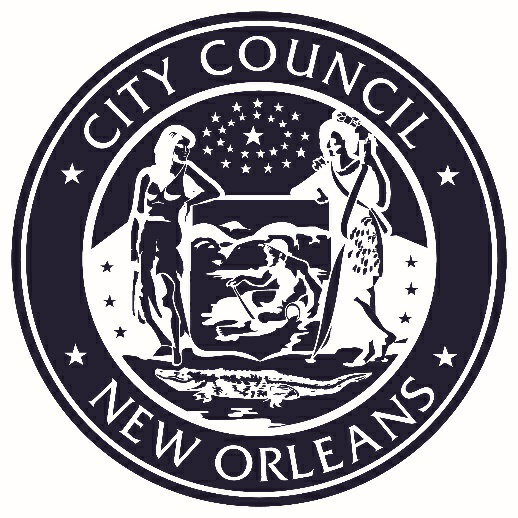 VICE PRESIDENTJP MORRELLCouncilmember-At-LargePLEASE TURN ALL CELL PHONES AND BEEPERS EITHER OFF OR ON VIBRATE DURING COUNCIL PROCEEDINGS.CLASSCODECLASS TITLEFROM: Grade/StepCURRENT ANNUALTo:Grade/StepCSProposedAnnualC5020Physician116/15$145,205116/31$177,134Class CodeClass TitleFrom: Grade/StepCurrent AnnualTo:Grade/Step RateCSProposedAnnualC5020Physician116/115$145,205116/31$177,134